Příloha Kupní smlouvauzavřená podle ustanovení 2079 a souvisejících zákona číslo 89/2012 Sb. — občanský zákoník, ve znění pozděj ších předpisů (dále jen NOZ)Číslo smlouvy prodávajícího: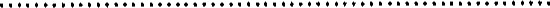 (dále jen jako „kupující” na straně jedné)2. Prodávající:elektronická adresa pro příjem dílčích objednávek: obchod@ino.cz(dále jen jako „prodávající” na straně druhé)uzavírají prostřednictvím svých zástupců, kteří jsou dle svého prohlášení způsobilí k právním úkonům tuto kupní smlouvu:I. Uvodní ustanoveníTato smlouva navazuje na výsledek zadávacího řízení k veřejné zakázce na dodávky s názvem „ZUUL kancelářské potřeby 2018 a vychází z nabídky prodávajícího (vybraného dodavatele) ze dne 22.3.2018.1 7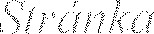 II. Předmět smlouvya..l. Touto smlouvou se prodávající zavazuje dodat kupujícímu, v době účinnosti této smlouvy a za podmínek ve smlouvě sjednaných, zboží v rozsahu uvedeném v příloze A této smlouvy a převést na něj vlastnické právo k tomuto zboží. Množství a kvalita zboží bude odpovídat nabídce prodávajícího a zadávacím podmínkám a bude zaručena po celou dobu trvání smluvního vztahu.a..2. Plnění předmětu veřejné zakázky podle této smlouvy bude uskutečněno podle aktuální potřeby kupujícího, na základě dílčích žádanek vystavovaných zpravidla s měsíční periodicitou, Místem plnění budou pracoviště kupujícího uvedená v dílčích žádankách (výběr z lokalit podle přílohy B této smlouvy). Hodnota jednorázové dílčí žádanky pro jedno místo plnění nebude nižší než 500,- Kč (bez DPH), nebude-li výjimečně dohodnuto jinak.a..3. Pro zasílání dílčích žádanek souhlasí prodávající s jejich přijímáním v elektronické podobě zasílané na elektronickou adresu uvedenou prodávajícím v záhlaví této kupní smlouvy.a..4. Pro technicky a obchodně jasnou dílčí žádanku budou využity údaje prodávajícího (vybraného dodavatele) z přílohy C této smlouvy (jednotkové ceny), podle nichž bude zadavatel žádanky vystavovat.a..5. Kupující se zavazuje zboží převzít a zaplatit za něj sjednanou kupní cenu způsobem a v termínu stanoveném touto smlouvou.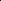 a..6. Prodávající se dále zavazuje ve lhůtě pro dodání zboží předat, nebo zpřístupnit:  certifikáty ke zboží, kterými disponuje (je-li to relevantní),  prohlášení o shodě dodávaného zboží, je-li to nutné podle právních předpisů.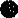 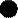 a..7. Prodávající prohlašuje, že: dodávané zboží je prosto právních vad a je v souladu s obecně platnými právními a technickými normami pro bezpečné používání,  je plně oprávněn k prodeji vybraného zboží podle této smlouvy, včetně oprávnění převést vlastnictví k věci na kupujícího,  zboží není zatíženo žádným právem třetí osoby či třetích osob, zejména že zboží není předmětem zástavního práva, předkupního práva či na něm nevázne věcné břemeno,  zboží nepochází z trestné činnosti, z výsledku trestné činnosti či jakéhokoliv jednání, které je v rozporu s obecně závaznými právními předpisy.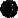 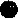 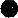 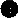 a..8. Pokud by prodávající nebyl schopen dodat v průběhu trvání smluvního vztahu zboží podle této smlouvy a nabídky k předmětné VZ, pak je povinen dodat zboží shodných nebo alespoň obdobných vlastností za cenu uvedenou v této smlouvě a nabídce k předmětné VZ s výjimkou, že toto zboží nemůže dodat z důvodů vyšší moci anebo důvodů hodných zřetele, které nemůže odstranit ani s vynaložením maximálního úsilí. V takovém případě si kupující (zadavatel) vyhrazuje v souladu s ustanovením SS 1 ()() odst.l ZZVZ právo, ale nikoli povinnost, změny závazku. Prodávající by byl oprávněn dodat, náhradou za zboží dle této smlouvy a nabídky nezajistitelné, jiné zboží shodných či lepších vlastností za cenu nově	_Pří10ha 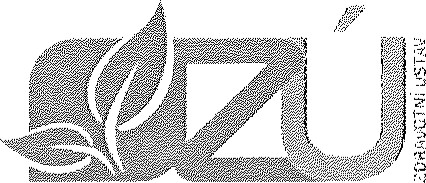 stanovenou, ne vyšší nežli cena v čase a místě obvyklá, na základě dohody stvrzené dodatkem této smlouvy.III. Dodací podmínkyProdávající se zavazuje kupujícímu dodat zboží dle článku II. této smlouvy ve lhůtě ne delší než 2 (slovy dvou) pracovních dnů od přijetí dílčí žádanky, nebude-li dohodnuto jinak.Smluvní strany se dohodly, že místem plnění podle této smlouvy jsou pracoviště kupujícího vybraná z přílohy B této smlouvy a upřesněná v dílčích žádankách.Předmět dílčího plnění podle článku II.1 této smlouvy se smluvní strany zavazují předat a převzít na základě písemného předávacího protokolu dodaného zboží prostého vad a nedodělků (přejímací protokol/dodací list/faktura). Přechod vlastnictví ke zboží na kupujícího nastává okamžikem podpisu tohoto protokolu.Nebezpečí škody na zboží přechází na kupujícího okamžikem přechodu vlastnictví.Datem uskutečnění zdanitelného dílčího plnění (dále jen DUZP) této smlouvy je dohodnut, v souladu s ustanovením 21 odst. 8 zákona o dani z přidané hodnoty číslo 235/2004 Sb. ve znění pozdějších předpisů (dále jen ZoDPH), poslední den měsíce v němž bylo poskytnuto dílčí plnění z této smlouvy podle článku II. 1.Pokud ve výjimečných případech nebude dílčí plnění odpovídat požadavkům kupujícího (plnění bude vadné), prodávající se zavazuje zjednat nápravu a dodat zboží bez vad ve lhůtě ne později než 2 (slovy dvou) pracovních dnů od přijetí reklamace kupujícího, nebude-li dohodnuto jinak.Prodávající je povinen nejpozději do 28. února následujícího roku plnění:pokud bude plnit veřejnou zakázku prostřednictvím poddodavatele, předat kupujícímu informace o poddodavatelích, kteří se podíleli na plnění veřejné zakázky a jimž za plnění poddodávky uhradil v běžném roce více než 10 % z ceny vyfakturované kupujícímu (zadavateli) v tomto běžném roce. Pokud bude mít poddodavatel (poddodavatelé) formu akciové společnosti, bude přílohou předaného seznamu i seznam vlastníků akcií, jejichž souhrnná hodnota přesahuje 10 % základního kapitálu, vyhotovený ve lhůtě ne delší než 90 dnů přede dnem předložení seznamu poddodavatelů.pokud nebude využito poddodavatelů, sdělí tuto skutečnost prodávající kupujícímu nejpozději v této lhůtě.IVä Kupní cena a platební podmínkya.i.l. Celková kupní cena za předmět plnění dle článku II. této smlouvy je stanovena dohodou smluvních stran v souladu se zákonem 526/1990 Sb. ve znění pozdějších předpisů a vychází z ceny nabídnuté k VZ dle článku I. této smlouvy pro celou dobu její platnosti (bod VI/1 smlouvy):	Cena celkem bez DPH	623 815,64 Kč(slovy: Šestsetdvacettřitisícosmsetpatnáct korun českých)	DPH	131 001,28 Kč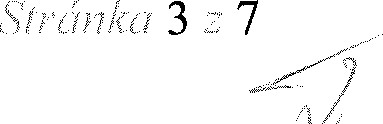 	Cena celkem včetně DPH	754 816,92 Kča.i.2. Rozpis kupní ceny v příloze A této smlouvy (vycházející z jednotkových cen uvedených prodávajícím v příloze C) odpovídá nabídkové ceně a jednotkovým cenám uvedeným v nabídce prodávajícího (dodavatele) k veřejné zakázce podle článku I. této smlouvy. Cena je stanovena jako pevná, nejvýše přípustná a obsahuje veškeré náklady spojené s realizací dodávky předmětu plnění včetně veškerých souvisejících nákladů. V ceně jsou zahrnuty veškeré náklady, kterých je třeba k dodávce zboží, předání a převzetí předmětu plnění, zejména, nikoliv však pouze, nákladů na dodávku, dopravu, náklady na výkony, služby a média potřebné k plnění předmětu smlouvy, zabezpečení prohlášení o shodě, certifikátů, likvidaci obalů apod. Kupní cena může být měněna pouze v souvislosti se změnou daňových předpisů majících prokazatelný vliv na cenu předmětu plnění.a.iä3. Kupní cena bude postupně naplňována dílčími plněními prodávajícího na základě dílčích žádanek kupujícího. Cena dohodnutá v této smlouvě nebude dílčími plněními překročena, nebude-li v souladu s dotčenými právními předpisy a výhradou kupujícího (zadavatele) podle dohodnuto jinak.a.i.4. Ceny za dílčí plnění (článek II.1 této smlouvy) budou stanoveny jako součin skutečně dodaného množství zboží a příslušných jednotkových cen (uvedených v příloze C této smlouvy) v účtovacím (zdaňovacím) období uskutečněných dílčích plnění (měsíci — článek III.5 této smlouvy). Ke kupní ceně bude doúčtována DPH ve výši stanovené ZoDPH.a.i.5. Cena za dílčí plnění podle bodů 3 a 4 tohoto článku bude prodávajícímu uhrazena kupujícím na základě faktury s náležitostmi daňového dokladu (Š 29 ZoDPH).a.i.6. Prodávající je oprávněn vystavit v souladu s ustanovením článku 111/5 této smlouvy dílčí faktury měsíčně (zdaňovací období). Faktura musí být vystavena nejpozději do 10 dnů po .skončení zdaňovacího. období, v němž bylo poskytnuto dílčí plnění a doručena kupujícímu nejpozději do třetího dne od vystavení. Může být vystavená jako jeden doklad, nebo několik dokladů. Nezbytnou náležitostí faktury je i její doplnění textem: „plnění ke smlouvěSD1800041a.i.7. Faktura musí být doručena v elektronické podobě na adresu faktur uzuustl.cz .a.i.8. Splatnost faktury je dohodnuta ve lhůtě 30 dní ode dne jejího prokazatelného doručení kupujícímu, a to bezhotovostně na účet prodávajícího uvedený v záhlaví této smlouvy. Splatností je rozuměno datum odepsání dlužné částky z účtu kupujícího.a.i.9. V případě, že faktura (daňový doklad) nebude obsahovat všechny nezbytné náležitosti, je kupující oprávněn vrátit ji prodávajícímu k doplnění či přepracování. V takovém případě se přeruší plynutí lhůty splatnosti a nová lhůta splatnosti začne plynout doručením opraveného daňového dokladu kupujícímu.V. Záruka a zajištění závazkuProdávající poskytuje záruku na dle této smlouvy na dodané zboží v trvání 24 měsíců. Tato lhůta počíná běžet ode dne úspěšného předání a převzetí předmětu dílčího plnění prostého všech vad a nedodělkťl.Prodávající je odpovědný za věcné a právní vady zboží. Zjištěné vady zboží v průběhu záruční doby se zavazuje kupující oznámit prodávajícímu písemně, a to bez zbytečného odkladu poté, co se o nich dozvěděl. Nároky z vad zboží se řídí touto smlouvou a příslušnými ustanoveními NOZ.	Příloha 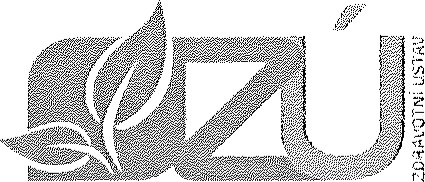 Pro případ prodlení prodávajícího s plněním dle této smlouvy bez zavinění druhé strany, nebo vyšší moci, smluvní strany dohodly povinnost prodávajícího zaplatit kupujícímu smluvní pokutu podle 2048 a následujících NOZ ve výši 100 Kč za každý i jen započatý den prodlení s plněním každé jednotlivé položky zboží podle dílčích žádanek (oproti dohodnuté lhůtě podle článku 111/1 a 111/6 této smlouvy). V souladu s ustanovením 3 nařízení vlády ČR číslo 351/2013 Sb. je dohodnuta částka nákladů spojených s vymáháním každé splatné pohledávky ve výši 1 250 Kč.Pro případ prodlení kupujícího s úhradou kupní ceny v dohodnutém čase vzniká prodávajícímu právo vyúčtovat úrok z prodlení v zákonem stanovené výši (S 2 nařízení vlády ČR číslo 351/2013 Sb.).Prodávající se zavazuje uhradit smluvní pokutu ve výši 20() Kč za každý i jen započatý den prodlení s plněním povinností dle bodu 111/7 této smlouvy. V souladu s ustanovením 3nařízení vlády ČR číslo 351/2013 Sb. je dohodnuta částka nákladů spojených s vymáháním každé splatné pohledávky ve výši 1 250 Kč.Smluvní pokuta či úrok z prodlení jsou splatné ve lhůtě 15 dnů ode dne podání výzvy k jejich zaplacení k poštovní přepravě ve formě doporučeného dopisu adresovaného na adresu zavázané strany uvedenou v záhlaví této smlouvy. V této výzvě bude určen způsob  platby. Písemnou výzvu k zaplacení výše uvedené smluvní pokuty může oprávněná strana zaslat straně zavázané ihned poté, co se oprávněná strana o porušení povinnosti zavázané strany vyplývající z této smlouvy dozví. Zaplacením smluvní pokuty není dotčeno právo oprávněné strany na náhradu škody.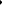 VI. Ukončení smluvního vztahuSmlouva je uzavírána na dobu určitou — 48 měsíců, počínaje prvním dnem měsíce následujícího po účinnosti této smlouvy, nebo do vyčerpání finančního limitu (cena bez DPH) uvedeného v článku IV/1 a v příloze A této smlouvy, a to tím dnem, který nastane dříve.Smlouvu lze ukončit písemnou dohodou.Kupující je oprávněn od této smlouvy nad rámec zákonných důvodů dále odstoupit v případě:e prodlení prodávajícího s plněním (dílčím, nebo opakovaným plněním) o více než 15 kalendářních dnů proti ustanovení článku III. I ,  v případě zahájení insolvenčního řízení dle zák. č. 182/2()06 Sb., o úpadku a způsobech jeho řešení (insolvenční zákon), ve znění pozdějších předpisů vůči prodávajícímu, úpadku prodávajícího, prohlášení konkursu nebo zahájení řízení o nuceném vyrovnání před dodáním zboží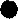 Prodávající je oprávněn od této smlouvy odstoupit v případě:úpadku kupujícího ve smyslu ustanovení 3 zák. č. 182/2006 Sb., o úpadku a způsobech jeho řešení (insolvenční zákon), ve znění pozdějších předpisů, prohlášení konkursu nebo zahájení řízení o nuceném vyrovnání před dodáním zboží,prodlení kupujícího s převzetím zboží, ačkoliv byl prodávajícím písemně vyzván, o více než 15 kalendářních dnů.Odstoupení musí být učiněno písemně, s vyznačením důvodu odstoupení a je účinné dnem jeho doručení druhé smluvní straně. Smluvní strana, jejíž porušení povinnosti vyplývající z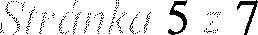 této smlouvy bylo důvodem pro odstoupení od této smlouvy, nemá nárok na náhradu škody, která jí odstoupením od smlouvy vnikla.Odstoupením od smlouvy nezaniká vzájemná sankční odpovědnost stran.VII. Ustanovení společná a závěrečnáTato smlouva, jakož i právní vztahy z této smlouvy vzniklé nebo v této smlouvě výslovně neupravené se řídí příslušnými ustanoveními NOZ, případně dalšími zákony a jinými právními předpisy, jejichž ustanovení se vztahují k této smlouvě.Pokud by se některé z ustanovení této smlouvy stalo podle platného práva v jakémkoli ohledu neplatným, neúčinným nebo protiprávním, nebude tím dotčena, nebo ovlivněna platnost, účinnost nebo právní bezvadnost ostatních ustanovení této smlouvy. Jakákoli vada této smlouvy, která by měla původ v takové neplatnosti nebo neúčinnosti, bude dodatečně zhojena dohodou účastníků přijetím ustanovení nového a platného, které bude respektovat ujednání a zájem smluvních stran.Veškeré změny této smlouvy je možné činit pouze v písemné formě, a to na základě oboustranně podepsaného dodatku k této smlouvě.Všechny záležitosti a spory vyplývající z této smlouvy se smluvní strany zavazují řešit především smírnou cestou a dohodou ve snaze odstranit nedostatky, které brání plnění smlouvy.Smluvní strany se zavazují vzájemně poskytovat součinnosti při plnění této smlouvy.Odmítne-li některá ze smluvních stran převzít písemnost nebo její převzetí znemožní, má se za to, že písemnost doručena byla.Smlouva je sepsána ve 2 vyhotoveních, z nichž každá strana obdrží jedno vyhotovení s platností originálu.Obě smluvní strany berou na vědomí a souhlasí s tím, že kupující uveřejní metadata k této smlouvě a textový obsah smlouvy v informačním systému registru smluv zřízeném podle zákona číslo 340/2015 Sb. bez zbytečného odkladu po podpisu smlouvy. O zveřejnění bude prodávající vyrozuměn.Učinnost této smlouvy je sjednána prvním dnem měsíce následujícího po uveřejnění smlouvy v informačním systému registru smluv zřízeném podle zákona č. 340/2015 Sb.Součástí této smlouvy jsou následující přílohy, které tvoří její nedílnou součást: Příloha A-specifikace předmětu plnění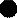  Příloha B-místa plnění e Příloha C-jednotkové ceny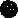 Účastníci shodně a výslovně prohlašují, že došlo k dohodě o celém obsahu této smlouvy, že si tuto smlouvu přečetli, jejímu obsahu porozuměli a tato byla sepsána na základě jejich pravé, vážné a svobodné vůle, nikoli za nápadně nevýhodných podmínek, na důkaz čehož připojují vlastnoruční podpisy oprávněných zástupců.1 8, 05, 2010 V Ústí nad Labem, dne Kupující: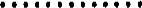 Ing. Pavel Bernáth ředitelZDRAVOTNÍ se sídlem v ústí Moskevská 15, 400 01 IČ 71009361 601Příloha V Děčíně dne 22.3.2018Prodávající: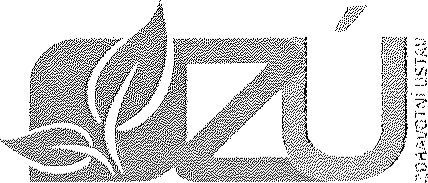 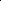 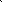 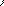 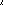 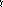 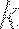 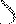 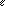 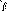 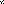 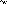 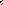 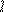 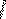 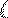 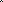 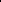 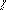 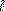 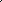 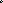 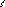 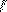 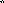 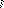 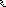 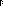 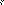 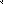 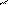 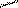 7 7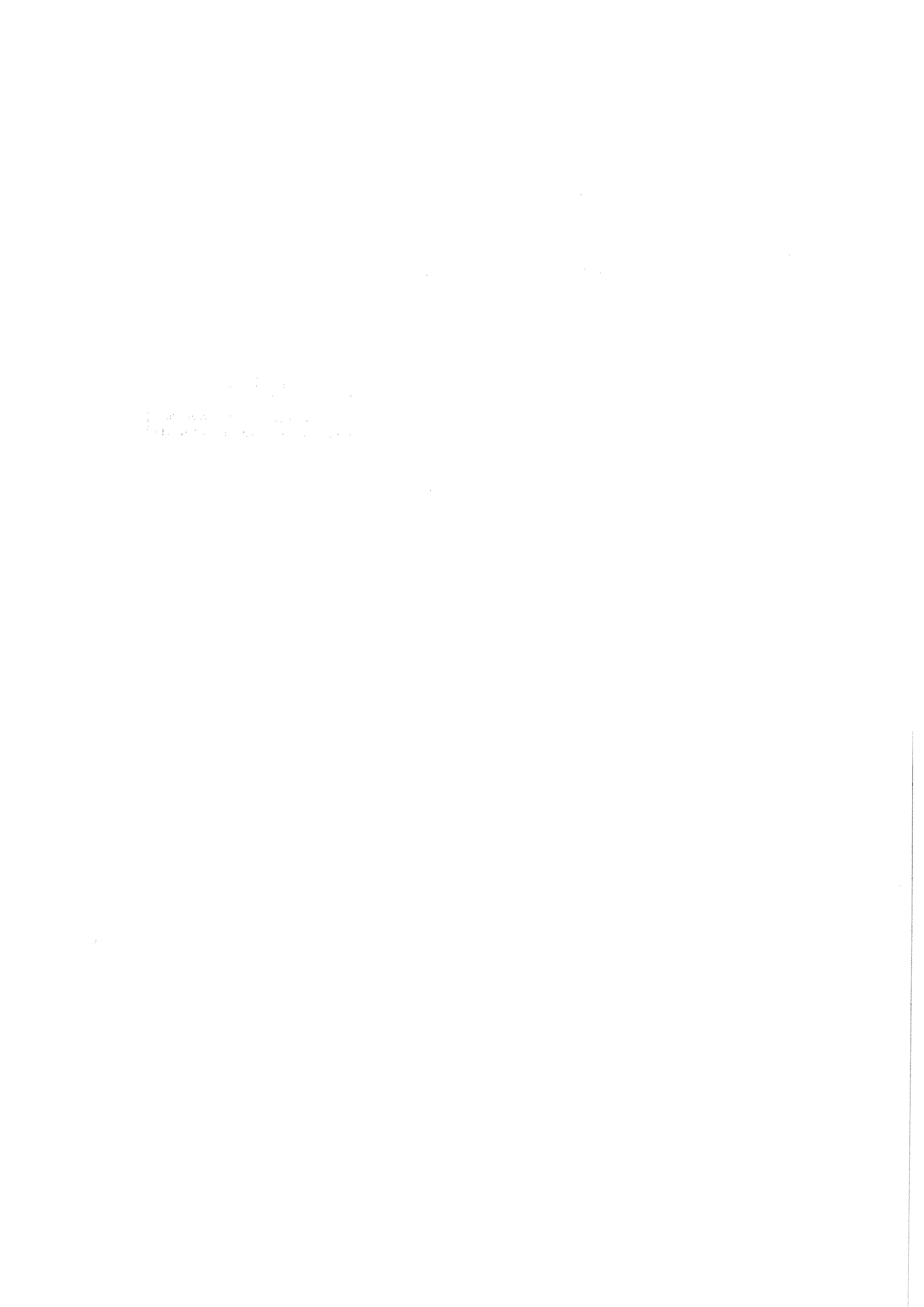 Číslo smlouvy kupujícího:Smluvní strany:1. Kupující:sm 800041 / 1885/2018-445název:Zdravotní ústav se sídlem v Ústí nad Labemsídlo:Moskevská 1531/15, 400 01 Ústí nad Labemstatutární zástupce:ve věcech smluvníchIng. Pavel Bernáth, řediteloprávněn j ednat:Ing. Josef Staněk, vedoucí oddělení MTZlč:71009361DIČ:CZ7109361bankovní spoj ení:ČNB, pobočka Ústí nad Labemčíslo účtu:41936411/0710název:INO s.r.o.sídlo:Na Hrázi 110/15, Děčín VIII-Dolní Oldřichov, 405 02 Děčínstatutární zástupce:Ing. Vlastimil Ratislav, prokurista společnosti272 63 517DIČ:CZ27263517bankovní spojení:Komerční banka, a,.s.číslo účtu:78-5307640267/01 ooÚSTAVnad LabemÚstí nad LabemCZ71009361